СОВЕТ ДЕПУТАТОВ МУНИЦИПАЛЬНОГО ОБРАЗОВАНИЯНИКОЛАЕВСКИЙ  СЕЛЬСОВЕТ САРАКТАШСКОГО РАЙОНАОРЕНБУРГСКОЙ ОБЛАСТИТРЕТИЙ СОЗЫВРЕШЕНИЕтридцать второго  заседания Совета депутатовмуниципального образования Николаевский  сельсоветтретьего  созываот  12 ноября  2019 года        с.Николаевка                                          № 175В соответствии со статьей 36 Федерального закона от 06.10.2003             № 131-ФЗ «Об общих принципах организации местного самоуправления в Российской Федерации», статьей 16 Закона Оренбургской области от 21 февраля 1996 года «Об организации местного самоуправления в Оренбургской области», статьей 28 Устава муниципального образования Николаевский сельсовет, руководствуясь Положением о порядке избрания главы муниципального образования Николаевский сельсовет из числа кандидатов, представленных конкурсной комиссией по результатам конкурса,  утвержденным решением Совета депутатов муниципального образования Николаевский сельсовет  от 22 сентября 2015 года № 4,Совет депутатов сельсоветаР Е Ш И Л :Избрать Ишкуватову Аурику Салаватовну главой муниципального образования Николаевский сельсовет Саракташского района Оренбургской области по результатам открытого голосования.2. Установить, что настоящее решение вступает в силу со дня его подписания и подлежит официальному опубликованию в районной газете «Пульс дня», а также размещению на официальном сайте администрации Николаевского сельсовета.Врио главы сельсовета,председателя Совета депутатов сельсовета                                   А.А.Захарова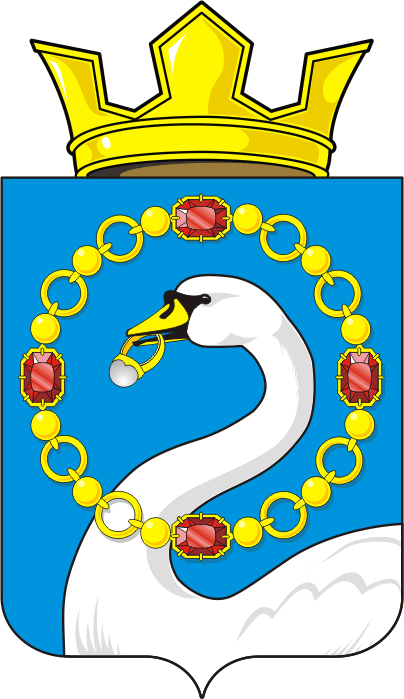 Об избрании главы муниципального образования Николаевский сельсовет Саракташского района Оренбургской области